بسمه تعالي 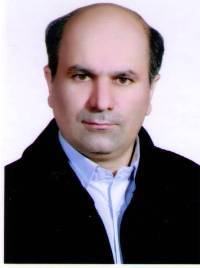 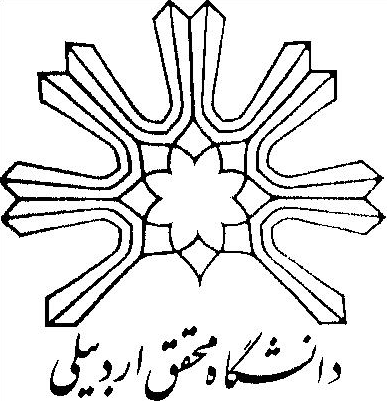 خلاصه سوابق كاري، آموزشي و پژوهشي- مشخصات شخصي: - مشخصات شغلي:- سوابق تحصيلي:رساله دكتري:برنامه ريزي توسعه شبكه‌هاي انتقال بزرگ تركيبي HVAC/HVDC تحت عدم‌قطعيتپايان‌نامه كارشناسي ارشد:ارزيابي سريع پايداري گذرا در سيستم‌هاي قدرت به روش معيار سطوح معادل توسعه يافته فازي- سوابق كاري و  اجرايي:عضو هيأت علمي دانشگاه محقق اردبيلي (1374 – ادامه دارد)مدير دوره‌هاي آزاد و شبانه دانشگاه محقق اردبيلي(76-1374)مدير گروه فيزيك دانشگاه محقق اردبيلي(77-1376)مدير طرح و برنامه دانشگاه محقق اردبيلي(79-1377)سرپرست دانشكده علوم دانشگاه محقق اردبيلي(81-1379)مدير طرح و برنامه دانشگاه محقق اردبيلي(90-1387)مدير نظارت و ارزيابي دانشگاه محقق اردبيلي(94-1390)دبير نظارت و ارزيابي آموزش عالي استان اردبيل(94-1390)عضو حقوقي هيأت اجرايي جذب هيأت علمي (93-1388)مسئول راه‌اندازي دانشگاه صنعتي اردبيل(95-1388)عضويت در كميته‌ها و شوراهاي مختلف دانشگاه محقق اردبيلي در طي سنوات خدمتعضو حقوقي هيأت امناي دانشگاه‌ محقق اردبيلي (95-1388)عضو پايه ارشد تأسيسات الكتريكي ساختمان سازمان نظام مهندسي استان اردبيل(1388 – ادامه دارد)عضو حقيقي كميسيون دائمي هيأت امناي دانشگاه‌ محقق اردبيلي (1397– ادامه دارد)- فعاليت هاي آموزشي: - مقاله‌هاي علمي و پژوهشي:- راهنمايي رساله‌ها و پایان نامه‌هاي تحصیلات تکمیلی:SeyedJalal SeyedShenava received the B.Sc. degree in Electrical Engineering in 1991 from Tehran University, Tehran, Iran, and the M.Sc. and Ph.D. degree in Electrical Power Engineering from Tarbiat Modares University, Tehran, Iran, in 1994 and 2008, respectively. He is an Associate Professor in University of Mohaghegh Ardabili, Ardabil, Iran. In addition to teaching in postgraduate doctoral, graduate and undergraduate research in power systems are involved. His research interests include electrical distribution and power system planning and operation.نامنام خانوادگيEmailسيدجلالسيدشنواseyedshenava@uma.ac.irjshenava@gmail.comدانشگاه محل كار-شهردانشكدهگروه آموزشيمرتبه علميسابقهدانشگاه محقق اردبيلي- اردبيلفني و مهندسيمهندسي برق و كامپيوتردانشيار- پايه 2825 سالمحل تحصيلرشته تحصيليكارشناسيدانشگاه تهرانمهندسي برق-قدرتكارشناسي ارشددانشگاه تربيت مدرسمهندسي برقدكتريدانشگاه تربيت مدرسمهندسي برق-قدرتردیفنام درسمقطع1كيفيت توان الكتريكيدكتري2برنامه ريزي در سيستم‌هاي قدرتدكتري3قابليت اطمينان سيستم‌هاي قدرتدكتري/ك. ارشد4بهره‌برداري از سيستم‌هاي قدرت پيشرفتهك. ارشد5ماشين‌هاي الكتريكي مخصوصكارشناسي6ماشين‌هاي الكتريكي 1، 2 و 3كارشناسي7الكترونيك 1 و 2كارشناسي8بررسي سيستم‌هاي قدرت 1 و 2كارشناسي9رياضي مهندسيكارشناسي10الكترومغناطيسكارشناسي11اقتصاد مهندسي و ...كارشناسيمشخصات کنفرانس يا نشريهعنوان کنفرانس،نام ناشرکتا بيا مجله و...عنوان فعاليت پژوهشي(مقاله،کتاب،طرح و...)رديفIssue 67 (2012), pp. 50-58American Journal of Scientific ResearchOptimal Sizing and Sitting in Radial StandardSystem using PSO1Vol, 3 (2012): 2408-2419International Research Journal of Applied and Basic SciencesNovel Particle Swarm Optimization approach formulti objective planning of power distributionnetwork under load uncertainty2Vol, 4 (2013): 6-18International Research Journal of Applied and Basic SciencesThe Effect of Optimal Placement of DistributedGeneration Units on Voltage Profile ConsideringFaults in the Network3December 2012, Vol. 1, No. 2Artificial Intelligence ResearchOptimal location and capacity of multi-distributedgeneration for loss reduction and voltage profileimprovement using imperialistcompetitive algorithm4Vol. 2, Issue 2,Mar-Apr 2012, pp.1383-1390International Journal of Engineering Research and Applications (IJERA)Electrical Distribution System ReliabilityImprovement by Optimal Placement of FaultIndicators using Immune Algorithm5Issue 3(4) 2015:52-66Applied Mathematics in Engineering, Management and TechnologySolving EED problem by fuzzified Multi Objective Simulated Annealing6Elixir Elec. Engg. 52 (2012) 11176-11183Electrical EngineeringOptimization of transmission lines loading in TNEP using improved discrete honey bee mating optimization algorithm7دانشگاه علم و صنعت ايران، 28 و 29 آذرماه 91كنفرانس فناوري شبكه‌هاي الكتريكي هوشمندتأثير جايابي بهينه منابع توليد پراكنده در پروفيل ولتاژ سيستم نامتعادل با درنظر گرفتن خطا در شبكه به كمك الگوريتم PSO بهبود يافته8دانشگاه صنعتي اميركبير، 27 و 28 مهرماه 90سومين كنفرانس نيروگاه‌هاي حرارتيبرنامه‌ريزي در مدار قرار دادن واحدهاي توليد با درنظر گرفتنمديريت تراكم با استفاده از الگوريتم HBMO910-F-PSS-1224بيست‌وپنجمين كنفرانس بين‌المللي برقپخش بار اقتصادي با درنظر گرفتن محدوديت نيروگاه‌ها به كمك الگوريتم تركيبي ژنتيك و اجتماع ذرات10دانشگاه كاشان، 7-9 شهريور، 1391پانزدهمين كنفرانس دانشجويي مهندسي برق ايرانجايابي بهينه سيستم فتوولتائيك به منظور كاهش تلفات سيستم توزيع با استفاده از الگوريتم رقابت استعماري11دانشگاه كاشان، 7-9 شهريور، 1391پانزدهمين كنفرانس دانشجويي مهندسي برق ايرانطراحي كنترل كننده PID و LQR در سيستم كنترل فركانس بار(LFC) در شبكه دو ناحيه‌اي با بهره‌گيري از الگوريتم پناهجو و مقايسه آنها12دانشگاه كاشان، 7-9 شهريور، 1391پانزدهمين كنفرانس دانشجويي مهندسي برق ايرانطراحي كنترل كننده PID و LQR در سيستم كنترل اتوماتيك ولتاژ (AVR)در شبكه دو ناحيه‌اي با بهره‌گيري از الگوريتم پناهجو و مقايسه آنها13دانشگاه كاشان، 7-9 شهريور، 1391پانزدهمين كنفرانس دانشجويي مهندسي برق ايرانكنترل غيرمتمركز LQG براي يك سيستم قدرت شامل كانورترهاي موازي14Volume 26, Issue 3, April 2015, pp 669-677Neural Computing and ApplicationState of charge preventive control of storage device to stabilize VSI-based microgrid after islanding occurrence using ANN-based control15Vol. 3, No. 4, December 2014, pp. 229~238Bulletin of Electrical Engineering and InformaticsOptimal PID Controller Designing for Voltage Control of Fuel Cell16 Vol .4, No .1, March 2015, pp. 41-50Majlesi Journal of Energy ManagementMaintenance Scheduling of Power Units in a Restructured Power System using MPEC Approach17Vol. 5, 2014, pp. 691-702Ain Shams Engineering JournalDynamic stability enhancement of power system based on a typical unified power flow controllers using imperialist competitive algorithm18Vol.5 (S1), 2015, pp. 4545-4556Indian Journal of Fundamental and Applied Life SciencesHYBRID HONEY BEE MATING OPTIMIZATION AND FUZZY MECHANISM FOR WIND POWER EFFECT OVER UNIT COMMITMENT GENERATING194-5 February 2016, Dubai, EmiratesICE2016An investigation on various FACTs devices influences on optimal power system security using cuckoo search algorithm20دوره 47، شماره 2،تابستان 1396مجله مهندسي برق دانشگاه تبريزارائه یک رويه دوسطحی ریاضی برای حل مسئله توسعه شبكه انتقال انرژي الكتريكي با در نظر گرفتن قید توسعه تولید توان21دوره 47، شماره 3،تابستان 1396مجله مهندسي برق دانشگاه تبريزمدیریت بهینه تولید در یک سیستم تولید انرژی ترکیبی چندمنبعی جدا از شبکه با حضور سیستم‌های ذخیره‌ساز انرژی به‌منظور کاهش هزینه تقاضا22SAGE Journals-Jul 27-2016Transactions of the Institute of Measurement and ControlMPEC approach for solving preventive maintenance scheduling of power units in a market environment23شماره 1، 1391نشريه علمي- پژوهشي كيفيت و بهره‌وري صنعت برق ايرانبرنامه ريزي و توزيع توان راكتيو با روش چند هدفه آشوبناك HBMO مبتني بر معيار پارتو و منطق فازي24شماره 2، 1391نشريه علمي- پژوهشي كيفيت و بهره‌وري صنعت برق ايرانارايه يك مدل تركيبي در پيش بيني بار در بازار برق تجديدساختار يافته25Vol.7, No. 3/4, 2016Int. J. Mathematical Modelling and Numerical OptimisationStrategic Bidding of a GENCO in Multi-period Electricity Auction: A Bi-level Approach26No. 64, 2017Energy EconomicsTransmission expansion in an oligopoly considering generation investment equilibrium27مقطع تحصيليدانشگاهعنوان پايان نامهرديفك. ارشدمحقق اردبيليدر مدار قرار دادن نيروگاه‌ها با درنظر گرفتن مديريت تراكم با استفاده از الگوريتم جفت‌گيري زنبور عسل1ك. ارشدمحقق اردبيليرتبه بندي سريع پيشامدهاي سيستم قدرت با استفاده از شبكه عصبي فازي2ك. ارشدمحقق اردبيليتجديد آرايش شبكه‌هاي توزيع با حضور منابع توليد پراكنده به روش فازي- ژنتيك3ك. ارشدمحقق اردبيليكنترل بهينه DSTATCOM به منظور تنظيم و متعادل سازي ولتاژ در شبكه توزيع4ك. ارشدمحقق اردبيليمديريت پاسخ تقاضا در ريزشبكه‌ها به روش سيستم ايمني مصنوعي5ك. ارشدمحقق اردبيليبرنامه‌ريزي توسعه شبكه‌هاي توزيع تحت عدم قطعيت بار به روش ابتكاري6ك. ارشدمحقق اردبيليتسهيم بهينه بار مابين توليدات پراكنده در ريزشبكه خودگردان7ك. ارشدآزاد اسلامي واحد علوم تحقيقات تهرانمدل‌سازي و شبيه‌سازي سيستم توليد توان هيبريد باد، پيل سوختي و باتري8ك. ارشدآزاد اسلامي واحد ساوهجایابی بهینه نشانگر های خطا در شبکه توزیع با لحاظ کاهش هزینه خاموشی به روش الگوریتم ایمن سازی مصنوعی9ك. ارشدآزاد اسلامي واحد اهرجایابی بهینه منابع توليد پراكنده مبتني بر الگوريتم مهاجرت پرندگان با درنظر گرفتن پيشامدهاي شبكه توزيع و با لحاظ پايداري ولتاژ10ك. ارشدآزاد اسلامي واحد اهربرنامه ریزی توسعه شبکه توزیع با لحاظ پاسخ تقاضا برای پیک سائی با استفاده از الگوریتم  مهاجرت پرندگان11ك. ارشدآزاد اسلامي واحد اهربازيابي سريع سيستم توزيع با توابع چند هدفه فازي به روش بهينه سازي تركيبي اجتماع ذرات- تكامل تفاضلي12ك. ارشدمحقق اردبيليبرنامه ریزی توسعه شبکه های انتقال قدرت در سیستمهای تجدید ساختار یافته با استفاده از برنامه ریزی با قیود متوازن13ك. ارشدمحقق اردبيليبرنامه ریزی نگهداری واحدهای تولیدی در سیستمهای تجدید ساختار یافته به روش برنامه ریزی ریاضی با قیود متوازن14ك. ارشدمحقق اردبيليبرنامه ريزي توسعه شبكه هاي انتقال تركيبي AC/DC در محيط تجديد ساختار يافته با درنظر گرفتن خطوط چند ترمينالي15ك. ارشدمحقق اردبيليكنترل توليد خودكار يك سيستم قدرت چند ناحيه اي با شيفت دهنده فاز و ذخيره ساز انرژي با استفاده از كنترل كننده پيش جبران شده فازي16ك. ارشدمحقق اردبيليپخش بار اقتصادي- زيست محيطي با لحاظ تلفات و با استفاده از الگوريتم تركيبي كلوني زنبور عسل و اجتماع پرندگان17ك. ارشدمحقق اردبيليپيش بيني كوتاه مدت بار با استفاده از مدل‌هاي خاكستري با درنظر گرفتن واكنش سمت تقاضا18ك. ارشدمحقق اردبيليمديريت بهينه انرژي يك سيستم تغذيه انرژي الكتريكي براي كار در حالت‌هاي جدا از شبكه با استفاده از الگوريتم بهينه سازي شمع- پروانه19دكتريمحقق اردبيلياعمال سياست‌هاي نظارتي قانون‌گذار بر فرايند برنامه‌ريزي توسعه توليد در محيط تجديد ساختار يافته با استفاده از مدل‌سازي چند لايه رياضي20